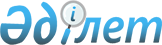 Родников ауылдық округінің Қарасу ауылы аумағында карантин белгілеу туралы
					
			Күшін жойған
			
			
		
					Қарағанды облысы Осакаров ауданы Родников ауылдық округінің әкімінің 2019 жылғы 17 маусымдағы № 01 шешімі. Қарағанды облысының Әділет департаментінде 2019 жылғы 20 маусымда № 5391 болып тіркелді. Күші жойылды - Қарағанды облысы Осакаров ауданы Родников ауылдық округінің әкімінің 2019 жылғы 26 шілдедегі № 02 шешімімен
      Ескерту. Күші жойылды - Қарағанды облысы Осакаров ауданы Родников ауылдық округінің әкімінің 26.07.2019 № 02 (алғаш ресми жарияланған күнінен бастап қолданысқа енгізіледі) шешімімен.
      Қазақстан Республикасының 2002 жылғы 10 шілдедегі "Ветеринария туралы" Заңының 10-1 бабы 7) тармақшасына, Қазақстан Республикасының 2001 жылғы 23 қаңтардағы "Қазақстан Республикасындағы жергілікті мемлекеттік басқару және өзін-өзі басқару туралы" Заңының 35 бабына сәйкес Родников ауылдық округінің әкімі ШЕШІМ ЕТТІ:
      1. Родников ауылдық округінің Қарасу ауылы аумағында құстар арасында Ньюкасл ауруының пайда болуына байланысты карантин белгіленсін.
      2. Ветеринариялық-санитариялық, сауықтыру және шектеу іс-шаралары Қазақстан Республикасының қолданыстағы заңнамасына сәйкес өткізілсін.
      3. Осы шешімнің орындалуын бақылауды өзіме қалдырамын.
      4. Осы қаулы оның алғаш ресми жарияланған күнінен бастап қолданысқа енгізіледі.
					© 2012. Қазақстан Республикасы Әділет министрлігінің «Қазақстан Республикасының Заңнама және құқықтық ақпарат институты» ШЖҚ РМК
				
      Ауылдық округінің әкімі

Б. Ибраев
